WORK HABITS CRITERIA  (A "G, S or N" will be reported for all subject areas each term.  Please visit the KLO "Work Ethic" Rubric through the following link:http://www.klo.sd23.bc.ca/About/Grading/WorkEthic/Pages/default.aspx   General descriptions for each are outlined below.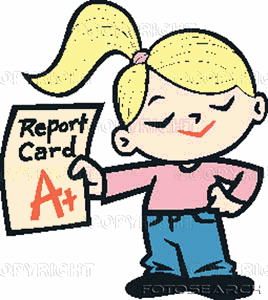  G -I display good work habits and effort in all I do -I arrive to class on time, prepared with all supplies, notebooks, binder and other subject related materials-All my work (at home and in class) is completed to the best of my ability-I am careful to meet all deadlines, and keep my notebooks up-to-date and in good order-During class I am attentive and focused on the various tasks, assignments and projects-I work well in individual and group situations, and I appear to be doing my best -I am always willing to participate and share my ideasS-I display satisfactory work habits and effort most of the time-I usually arrive in class on time, and am prepared with all my supplies, notebooks, binder and other materials-Most of my work (at home and in class) is completed to the best of my ability-Although I occasionally miss handing in an assignment, I am making a good effort to meet deadlines-I am doing my best to keep my notebooks up-to-date and in good order-During class I am attentive and focused on the various tasks, assignments and projects, with only occasional lapses.  -I work fairly well in individual and group situations, and on most occasions, appear to be doing my best-I am willing to participate and share ideas.N-My work habits need to improve-I frequently arrive unprepared for class.  -I sometimes miss my supplies, notebooks, binder or other materials-On occasion, I am reluctant to put forth the effort to keep my materials and assignments organized-My homework or assignments are often incomplete or poorly done.  -During class, I am often unfocussed and easily distracted-I rarely participate in class discussions.